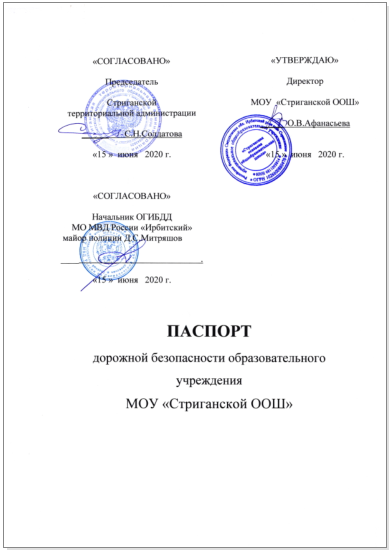 Общие сведения ____муниципальное  общеобразовательное учреждение ______    «Стриганская основная общеобразовательная школа» (Полное наименование образовательного учреждения)Юридический адрес: 623827 Свердловская область, Ирбитский район, с.Стриганское, ул.Октябрьская, 55Фактический адрес: 623827  Свердловская область,  Ирбитский район, с.Стриганское, ул. Октябрьская, 55; 623827  Свердловская область,  Ирбитский район, с.Стриганское, ул. Октябрьская, д.36.Руководители образовательного учреждения:Директор (руководитель)       Афанасьева Ольга Владимировна, № тел. 8-9041668795Заместитель директорапо учебной работе                    Кондратьева Татьяна Валерьевна, № тел. 8-343-55-56118Педагог-организатор               Гильзитдинова Анна Николаевна, № 8-343-55-56118Ответственные работники муниципального органа  образования                       Инженер по охране труда  Мурашкин Иван Валентинович	           (должность)                                                     (фамилия, имя, отчество)                                                                (34355)  6-38-96 доб.919#                                                                                                                                                                (телефон)Ответственные отГосавтоинспекции                        _________________   ________________                                                                                                                                         (должность)                                        (фамилия, имя, отчество)                                                          _________________   ________________	                            (должность)                                        (фамилия, имя, отчество)                                                         ___________________________________                                                                                                                                                                                      (телефон)Ответственные работники за мероприятия по профилактикедетского травматизма           преподаватель-организатор ОБЖ     Щербаков Виталий Васильевич___________(34355) 5-61-18                                                (фамилия, имя, отчество)Руководитель или ответственный работник дорожно-эксплуатационнойорганизации, осуществляющейсодержание улично-дорожной
 сети (УДС)                         _____________________  ______________                                                                                                                                           (фамилия,  имя, отчество)                                        (телефон)Руководитель или ответственный работник дорожно-эксплуатационнойорганизации, осуществляющейсодержание технических средств
организации дорожного
движения (ТСОДД)*                     _____________________  ______________                                                                                                                                           (фамилия,  имя, отчество)                                        (телефон)Количество учащихся  91_________________________________________Наличие уголка по БДД  _________рекреация 1 этажа_________________                                                                         (если имеется, указать место расположения)Наличие класса по БДД _________________________________________                                                                         (если имеется, указать место расположения)Наличие автогородка (площадки) по БДД ____________нет_____________Наличие автобуса в образовательном учреждении  ________имеется___                                                                                                (при наличии автобуса)Владелец автобуса  __________МОУ «Стриганская ООШ»______________                                                                 (образовательное учреждение, муниципальное образование и др.)Время занятий в образовательном учреждении:1-ая смена: 8.30 – 14.35 (период)2-ая смена:    – _нетвнеклассные занятия: ___14.35_______ – ___15.35_________ (период)3-60-26 - ОВД дежурная часть г.Ирбит 6-59-91 – 60 ПЧС  ФГКУ«59 ОФПС по Свердловской  области» г. Ирбит5-62-15- пожарная часть с. СтриганскоеСодержаниеПлан-схемы образовательного учреждения.1. Район расположения образовательного учреждения, пути движения транспортных средств и детей (обучающихся, воспитанников).2. Схема организации дорожного движения в непосредственной близости от образовательного учреждения с размещением соответствующих технических средств организации дорожного движения, маршруты движения детей и расположение парковочных мест.3. План-схема пути движения транспортных средств и детей (учеников) при проведении дорожных ремонтно-строительных работ вблизи   образовательного учреждения.  4. Пути движения транспортных средств к местам разгрузки/погрузки и рекомендуемые безопасные пути передвижения детей по территории образовательного учреждения.Информация об обеспечении безопасности перевозок детей специальным транспортным средством (автобусом).1. Общие сведения.                                                                                                                2. Организационно-техническое обеспечение3. Сведения о владельце автобуса4. Образовательная организация (информация , фото-приложение)III. Приложения1. Маршрут движения автобуса до образовательного учреждения. 2. Безопасное расположение остановки автобуса у образовательного учреждения План-схема пути движения транспортных средств и детей (обучающихся, воспитанников) при проведении дорожных ремонтно-строительных работ вблизи образовательного учрежденияСхема организации дорожного движения в непосредственной близости от образовательного от образовательного учреждения с размещением соответствующих технических средств организации дорожного движения, маршрутов движения детей и расположения парковочных мест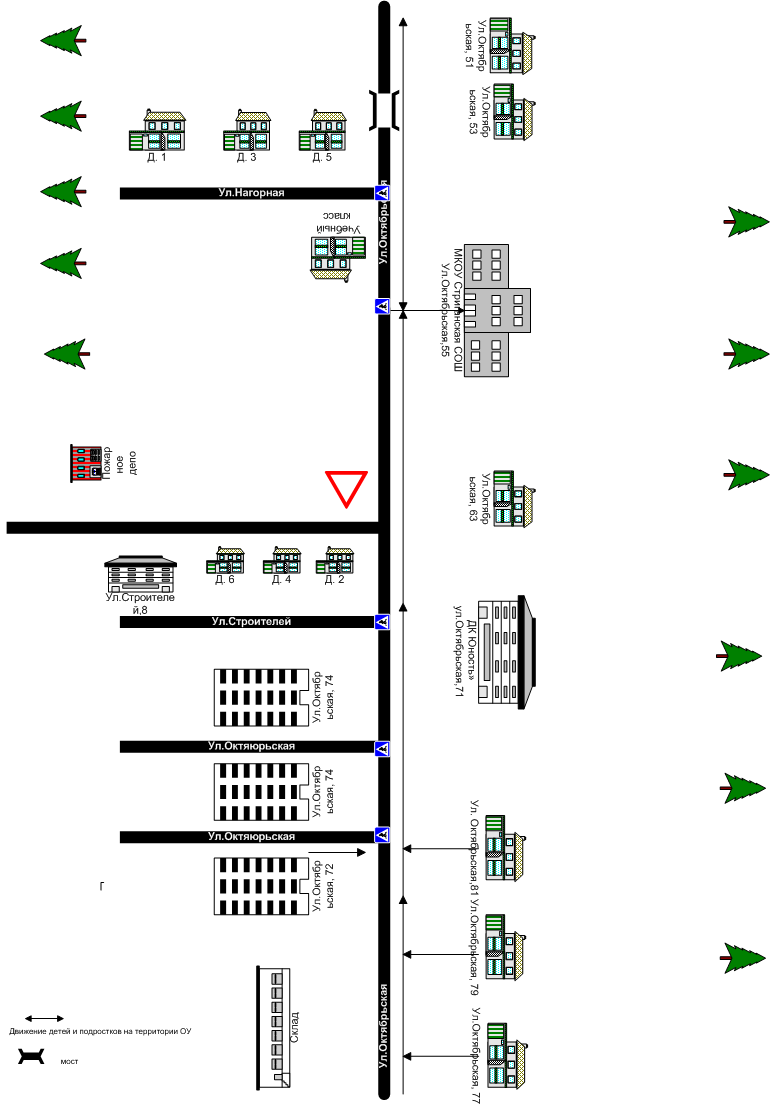 II. Информация об обеспечении безопасности перевозок детей специальным транспортным средством (автобусом).Общие сведенияМарка, модель  ПАЗ – 32053-70 Государственный регистрационный знак  Х 908 АМ 96Год выпуска – 2013  Количество мест в автобусе - 22Соответствие конструкции требованиям, предъявляемым к школьным автобусам соответствует требованиям 1. Сведения о водителе(ях) автобуса(сов)2. Организационно-техническое обеспечение1) Лицо, ответственное, за обеспечение безопасности дорожного движения (ФИО): Афанасьева Ольга Владимировна, директор МОУ «Стриганской СОШ», Приказ о назначении № 41-К от 01.09.2011 года;    аттестация пройдена (Удостоверение    № 0028324 25 сентября 2017 года)Телефон: 834355-56-1182) Организация проведения предрейсового медицинского осмотра водителя:осуществляет ______Перина Людмила Ильинична_______                                                                                        (Ф.И.О. специалиста)на основании договора с ГБУЗ СО «Ирбитская центральная городская больница»  от 22.01.2020 г. № 17- ПО, действительного до 22.01.2020г.,  3) Организация проведения предрейсового технического осмотра транспортного средства:осуществляет ________Афанасьева Ольга Владимировна______________                                                                                                                                     (Ф.И.О. специалиста)на основании _____приказа  № 197-од  от 24.07.2018  года,  прошла профессиональную  переподготовку  в ФГБОУ ВО «Уральский государственный лесотехнический университет»  в сфере деятельности –контроля технического состояния автотранспортного средства  и аттестацию в УУГАДН: аттестация  по должности   контролер состояния АТС      03.07.2017 года ,  выдано  удостоверение  № 0037003 действительных до июля  2023 г. 4) Дата очередного технического осмотра  - автобуса   ПАЗ – 32053-70,  гос. регистрационный знак  Х 908 АМ 96           25.06. 2020 год ; ________________________5) Место стоянки автобуса в нерабочее время 623827 Свердловская область, Ирбитский район, село Стриганское, ул. Октябрьская,55меры, исключающие несанкционированное использование:  Круглосуточная сторожевая охрана МОУ «Стриганская ООШ». Автобусы оснащены техническим средством контроля  Тахографом «Меркурий», предназначенным для государственного контроля за режимом труда и отдыха водителя.3. Сведения о владельце автобусаЮридический адрес владельца: 623827 Свердловская область, Ирбитский район, село Стриганское, ул. Октябрьская,55Фактический адрес владельца: 623827 Свердловская область, Ирбитский район, село Стриганское, ул. Октябрьская,55Телефон ответственного лица  8 (343 55) 56-1-18(при отсутствии автобуса)Сведения об организациях, осуществляющих перевозку детей специальным транспортным средством (автобусом)________________________________________________________________________________________________________________________________________________________________________________________________________________________________________________________________________________________________________________________________Рекомендуемый список контактов организаций, осуществляющих перевозку детей специальным транспортным средством (автобусом).(При перевозке детей специальным транспортным средством (автобусом) сторонней организацией заполняется карточка. Заполненная карточка хранится в разделе «Приложение»)Ответственный специалист от Управления образования:             Мурашкин  Иван  Валентинович,  специалист по охране труда и технике безопасности, ГО и ЧС_____________________________Сотрудники полиции, закрепленные за образовательной организацией                                                         Шарапов Сергей Иванович_____________________Образовательная организациямуниципальное   общеобразовательное учреждение                        «Стриганская основная общеобразовательная школа» 623827 Свердловская область, Ирбитский район, село Стриганское, ул. Октябрьская,55Начало занятий:     8.30Окончание занятий: 14.35Количество обучающихся Всего:  91 обучающихсяПо классам: 1 кл.-9, 2 кл. - 11, 3 кл.-6, 4 кл.- 10, 5 кл.- 9, 6 кл. -14, 7 кл. – 7, 8 кл.-12, 9 кл.- 10.Коррекционные классы 9(К) кл.-3.Администрация ОО:Директор МОУ «Стриганская ООШ»  Афанасьева Ольга Владимировна                                                                                                                                  Ф.И.О.8 (343 55) 56118,89041668795______________________________________                                                                          Телефон (рабочий, сотовый)Зам. директора Кондратьева Татьяна Валерьевна_______________________                                                                                    Ф.И.О.8 (343 55) 56118, 89521455665 ______________________________________                                                                          Телефон (рабочий, сотовый)Ответственное лицо по профилактике и предупрежденнию детского дорожно-транспортного  травматизма в школеГильзитдинова Анна Николаевна, педагог-организатор_____________                                                                                Ф.И.О.8 (343 55) 56118,89536055209, приказ_от 17.06.2020, № 29                                                                          Телефон (рабочий, сотовый)Ответственный за работу с юными инспекторами  дорожного движения:Гильзитдинова Анна Николаевна, педагог-организатор_____________                                                                                Ф.И.О.8 (343 55) 56118,89536055209, приказ_от 17.06.2020, № 28Количество детей в отряде ЮИД: 12  человекНаличие специализированного кабинета «Светофор» - нетМесто расположения кабинета_____________________________________Наличие тревожной кнопки – имеется.Наличие видеонаблюдения имеется 4 камеры, место расположения (кабинет директора школы)Сторож – 4 человекаВремя дежурства:В вечернее и ночное время – сторож (по графику, с 16.00 до 08.00)В пятницу с 17.30 до понедельника 8.00 – круглосуточно – сторож.Образовательная организация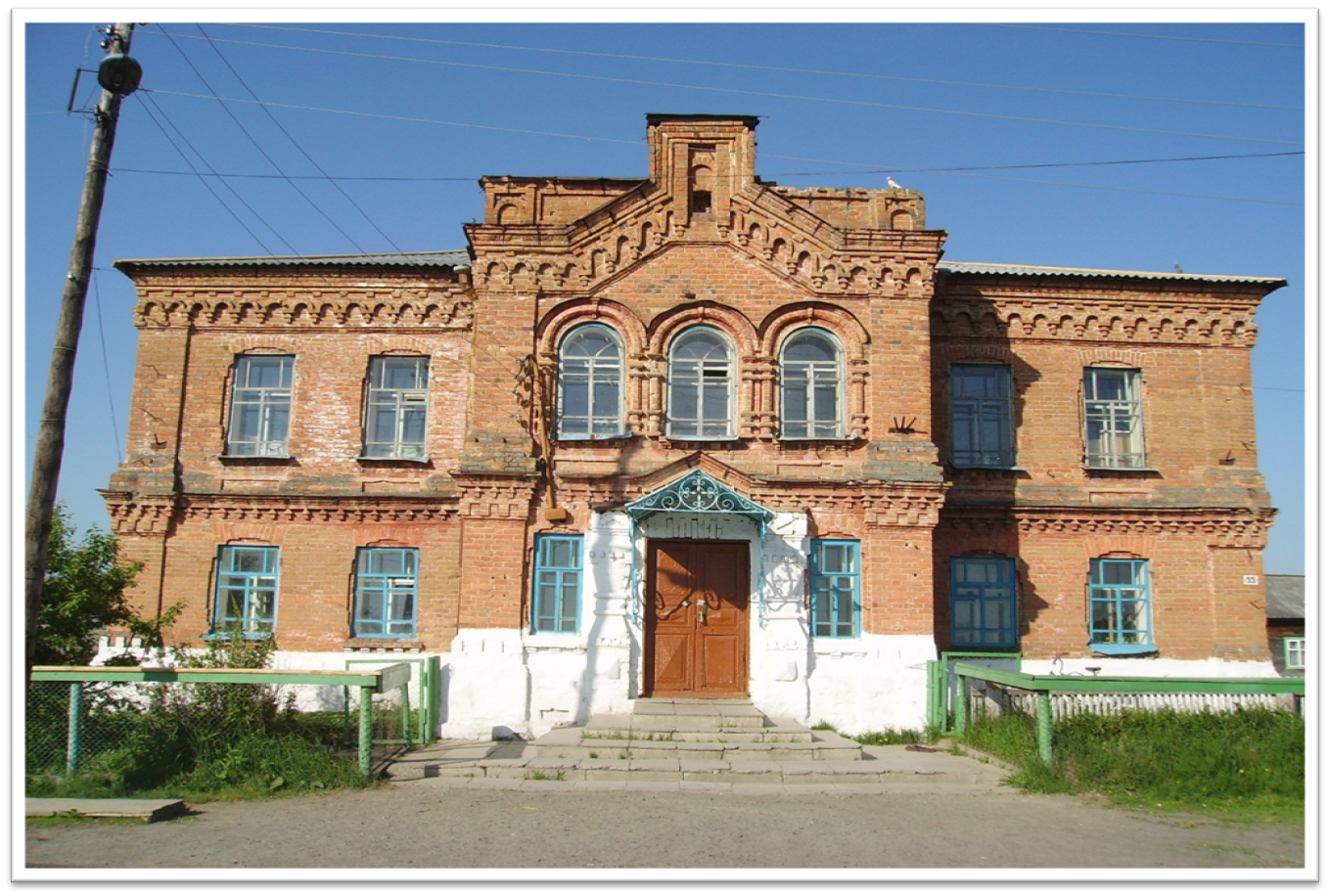 Фото фасада зданияВизуальный паспорт дорожной безопасности                                     (стенд)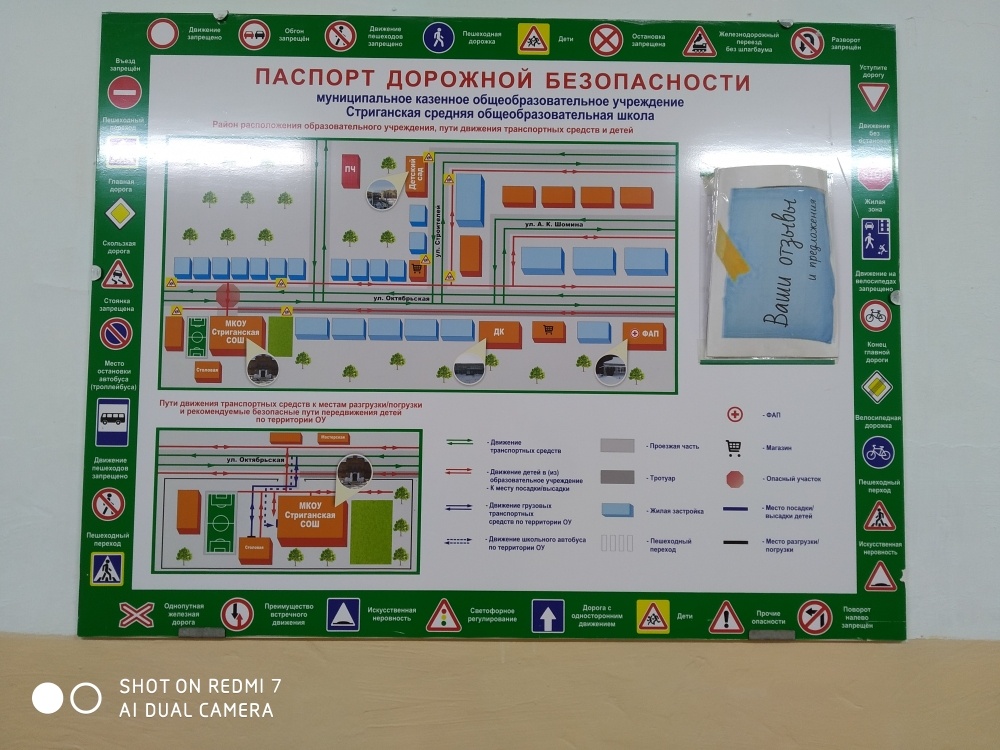 Фото визуализированного паспорта дорожной безопасности Разметка учебно-тренировочного перекрестка на первом этаже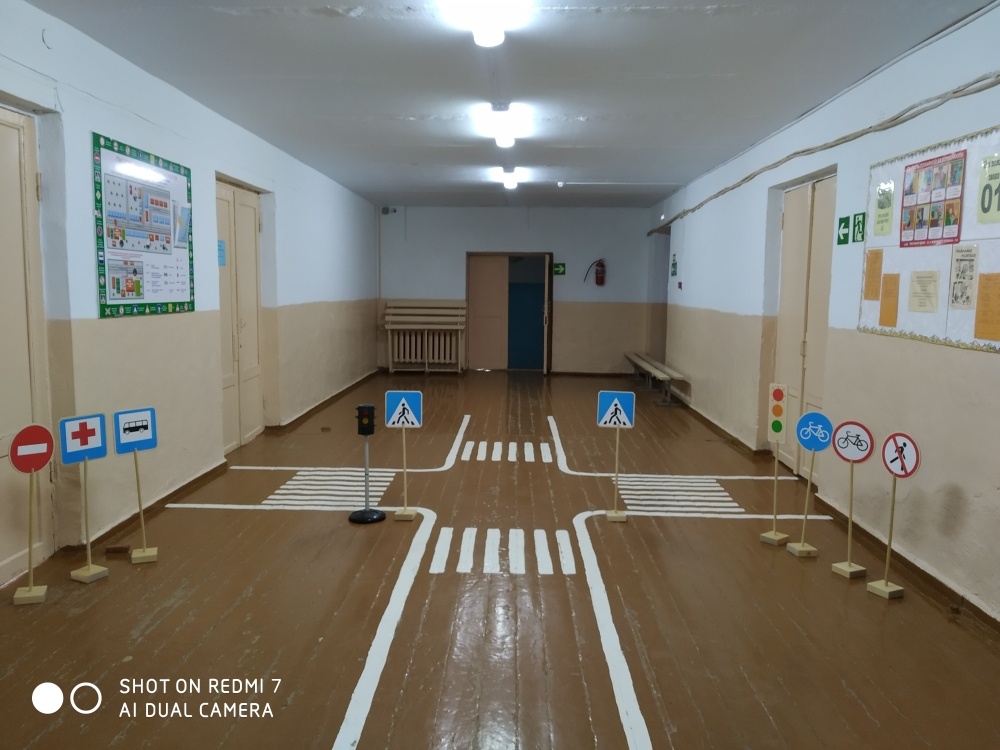 Разметка учебно-тренировочного перекрестка на улицеИнформационный стенд по безопасности дорожного движения на первом этаже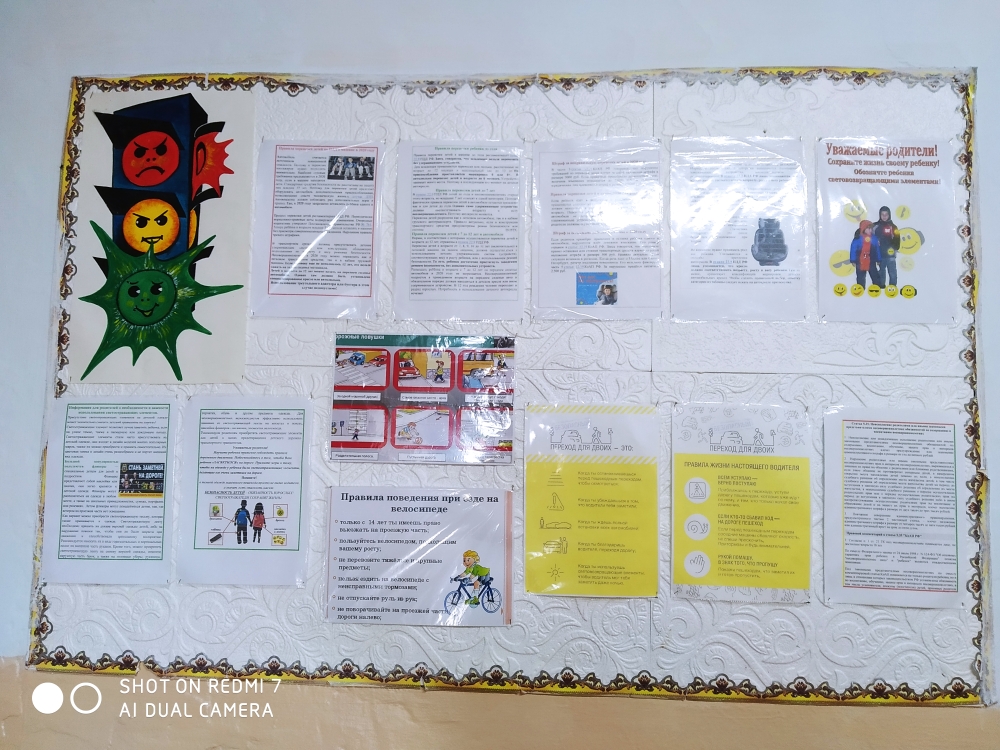 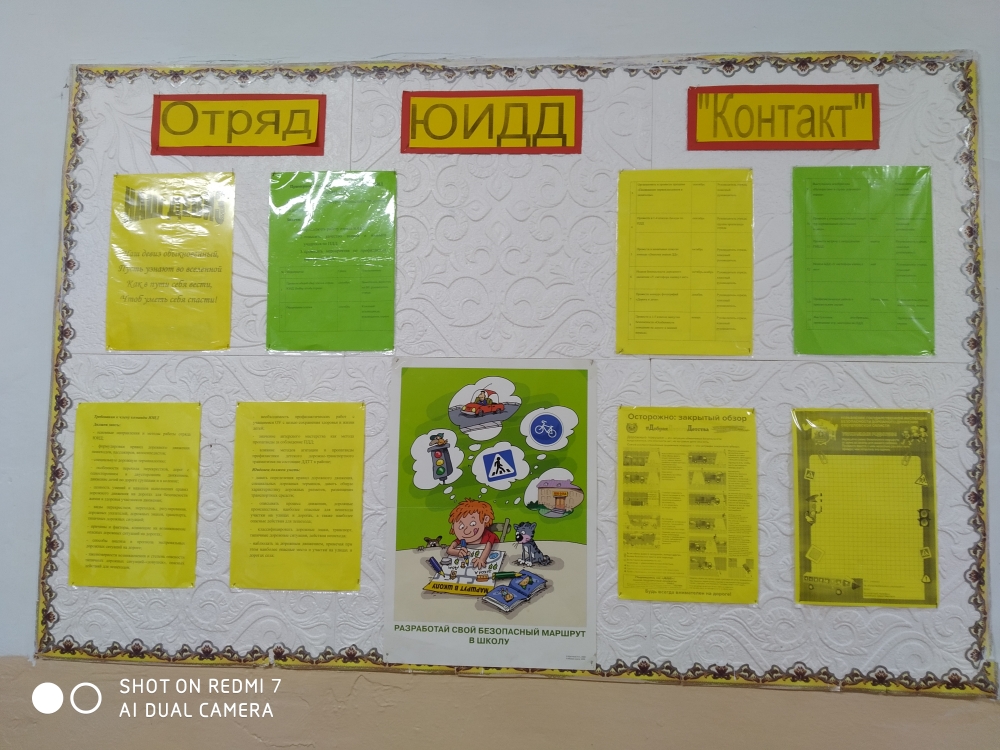 Кабинет «Светофор»НЕТМесто расположения, № кабинетаНАГЛЯДНЫЕ ПОСОБИЯ, УЧЕБНО-МЕТОДИЧЕСКИЕ ПОСОБИЯ, УЧЕБНОЕ ОБОРУДОВАНИЕ, ХУДОЖЕСТВЕННАЯ ЛИТЕРАТУРА, НАСТОЛЬНЫЕ ИГРЫ ПО БДД.Информационная карточкаперевозок детей специальным транспортным средством (автобусом)Общие сведенияМарка, модель  ПАЗ – 32053-70 Государственный регистрационный знак  Х 908 АМ 96Год выпуска – 2013  Количество мест в автобусе - 22Соответствие конструкции требованиям, предъявляемым к школьным автобусам соответствует требованиям 1. Сведения о владельцеВладелец МОУ «Стриганская ООШ»                              (наименование организации)Юридический адрес владельца 623827, Свердловская область, Ирбитский район, село Стриганское, ул. Октябрьская, 55Фактический адрес владельца 623827, Свердловская область, Ирбитский район, село Стриганское, ул. Октябрьская, 55Телефон ответственного лица   8  (343 55) 56118 2. Сведения о водителе автобусаФамилия, имя, отчество Пузанов Василий АлександровичПринят на работу 27.08.2013 г.Стаж вождения категории D 7 лет3. Организационно-техническое обеспечениеЛицо, ответственное за обеспечение безопасности дорожного движения:  Афанасьева Ольга Владимировна назначена приказом   № 57 от  02.08.2017 года,                                       прошла профессиональную  переподготовку  в ФГБОУ ВО «Уральский государственный лесотехнический университет»  в сфере деятельности -обеспечение безопасности дорожного движения  и аттестацию в УУГАДН: аттестация  по должности   специалист по БДД , диспетчер     25.09.2017 года, выдано  удостоверение  № 0037137.Телефон: 834355-3-54-97Дата последнего технического осмотра: -  ПАЗ – 32053-70,  гос.номер Х 908 АМ 96       (25.06.2020 г.)Год выпуска – 2013  Количество мест в автобусе - 22Соответствие конструкции требованиям, предъявляемым к школьным автобусам соответствует требованиям Директор (руководитель)
образовательного учреждения   _______________              Афанасьева О.В.	                                            (подпись) 	 (Ф.И.О.)Руководитель организации,осуществляющей перевозку детейспециальным транспортом (автобусом)                                          ___________   Афанасьева О.В.	                                            (подпись) 	 (Ф.И.О.)ПОСЕЩЕНИЕ ОБРАЗОВАТЕЛЬНОЙ ОРГАНИЗАЦИИ СОТРУДНИКАМИ ПОЛИЦИИОТРЯД ЮНЫХ ИНСПЕКТОРОВ ДВИЖЕНИЯ 2018-2019 годНАПРАВЛЕНИЕ И ДЕЯТЕЛЬНОСТЬ ОТРЯДА ЮИДПути движения транспортных средств к местам разгрузки/погрузки и рекомендуемые безопасные пути передвижения детей по территории МОУ «Стриганской ООШ»Маршрут движения автобуса до МОУ «Стриганской ООШ»Фамилия, имя, отчествоДата приня-тия на работуСтаж вожде-ния ТС кате-гории D Дата пред- стоящего медицин-ского осмотраПериод проведения стажировкиСроки повышения  квалификацииДопущен- ные нару- шения ПДДПузанов Василий Александрович27.08.20137 апрель 2019  27.08.2013г.- 11.09.2013 г.август 2017 г.- Фото 10x15Фото 10x15№ п/пНазваниеколичествоУказать год выпуска  1Профилактика детского дорожно-транспортного травматизма в начальной и средней школе: уроки, классные часы, внеклассные мероприятия, занятия с родителями/ авт.-сост. В.В.Шумилова, Е. Ф. Таркова.-Волгоград 2007.120072Профилактика детского дорожно-транспортного травматизма в начальной и средней школе: уроки, классные часы, внеклассные мероприятия, занятия с родителями/ авт.-сост. В.В.Шумилова, Е. Ф. Таркова.-Волгоград 2007120073Занятия по правилам дорожного движения /Сост. Н.А. Извекова, А.Ф. Медведева, Л.Б. Полякова, А.Н.Федотова. Под ред. Е.А.Романовой, А.Б. Малюшкина. 2008120084Игровые классные часы. Правила пожарной безопасности (5-11 классы). Дубровская Е.Н. 2007.120075Занятия по правилам дорожного движения /Сост. Н.А. Извекова, А.Ф. Медведева, Л.Б. Полякова, А.Н.Федотова. Под ред. Е.А.Романовой, А.Б. Малюшкина. 2008120086Основы Безопасности жизнедеятельности. 1-4 классы: школьные курсы в тестах, кроссвордах, стихах, играх и задачах с картинками/авт.-сост Г.П.-Попова. Волгоград 2006.120067Обучения детей правилам дорожного движения. Екатеринбург 2003.120038Дорожная Безопасность: обучение и воспитание младшего школьника /авт.-сост Е А Козловская С А Козловский.19Казаков В.И. Дорожно-транспортная безопасность школьников. Программно-методические материалы для 1-9 классов общеобразовательных учреждений. Екатеринбург 2002.1200210Наглядный и дидактический материал:  а) плакаты по ПДД: (Плакаты по правилам дорожного движения - 2 шт.)б) плакаты по первой доврачебной помощи при ДТП;дидактические игры:  - Викторина правила дорожного движения. Аксай 2012.- Школа автомобилиста настольная обучающая игра. Россия.г) видеофильмы;д) карточки-задания по ПДД;ж) рабочие тетради;з) электронные средства обучения: - Диск Чрезвычайные приключения Юли и Ромы. Часть 1 (урок 1-3)- Диск Чрезвычайные приключения Юли и Ромы.Часть2 (урок4-6)- Диск Чрезвычайные приключения Юли и Ромы.ЧастьЗ (урок7-9)2111201211Азбука поучительных историй о пешеходах и пассажирах Екатеринбург 20031200312Комплект демонстрационного материала. Мультимедийные образовательный комплекс по профилактике дорожно-транспортного травматизма для учащихся 5-9классов.13Три сигнала светофора: Дидакт.Игры, сценарий вечеров досуга. В.А. Добрякова, Н. В. Борисова, Т.А.Панина, С.А. Уклонская;114Беседы о правилах дорожного движения с детьми 5-8 лет Шарыгина Т.А 2015.12015датаФИОЦель посещения (беседы, проверка, оказание помощи, совещание и др.)Основание посещения (ДТП, «Неделя безопасности», рейд, операция, приказ, план)Количество охваченных классов/            педагогов№ тома, страницаФИО руководителя отряда ЮИД телефонГильзитдинова Анна Николаевна895214980303-36-97ФИО командира  отряда ЮИД классКондратьева Надежда Владимировна8№ п/пФИО членов отряда ЮИДкласс1. Андреева Анастасия Георгиевна82Бажутина Алена Вячеславовна    83Антонов Савелий Юрьевич84Афанасьев Алексей Сергеевич85Шарапов Ефим Евгеньевич86Березин Андрей Евгеньевич87Курочкин Евграф Викторович8№ п/пФИО членов отряда ЮИДНаправление и деятельность         в отряде ЮИД 1. Андреева Анастасия Георгиевнакомандир отряда2Бажутина Алена Вячеславовна    зам. командира3Антонов Савелий Юрьевичинспектор ДД4Афанасьев Алексей Сергеевичредколлегия5Шарапов Ефим Евгеньевичинспектор ДД6Березин Андрей Евгеньевичхудожник-оформитель7Курочкин Евграф ВикторовичредколлегияМаршрут движения автобуса до МОУ «Стриганской ООШ»